Опросный листСтационарный газоанализатор IGM-DETECTORКонтакты Индустрия: Компания: Ф.И.О.:Телефон: e-mail: Адрес:Параметры прибораИзмеряемый газ: Тип контроля: Наличие примесей:Диапазон измерений: Порог срабатывания 1:Порог срабатывания 2:Выводной сигнал:Другое:Цифровой сигнал по интерфейсу RS-485 (протокол Modbus) RS232 (протокол Modbus) (автономное питание)Цифровой сигнал по интерфейсу HART Унифицированный аналоговый токовый сигнал (4-20) мА LED дисплей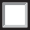 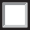 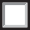 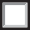 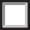 Подключение прибора: Наличие встроенного реле: Расположение прибора: Подключение прибора: Тип корпуса:Кабельный ввод Да	шт.Открытая площадка Автономное Алюминий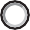 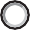 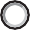 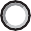 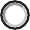 Разъём НетПомещение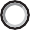 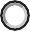 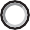 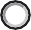 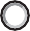 Сеть	ВНержавеющая стальБыстродействие Т90:	Не более	секундКоличество приборов:	штукПараметры измеряемой среды в точке отбора пробыПараметрТемпература окружающей среды, 0С: Влажность, %:Давление, кПа:МинимумМаксимумЕдиный адрес: img@nt-rt.ruАрхангельск (8182)63-90-72Калининград (4012)72-03-81Нижний Новгород (831)429-08-12Смоленск (4812)29-41-54Астана +7(7172)727-132Калуга (4842)92-23-67Новокузнецк (3843)20-46-81Сочи (862)225-72-31Белгород (4722)40-23-64Кемерово (3842)65-04-62Новосибирск (383)227-86-73Ставрополь (8652)20-65-13Брянск (4832)59-03-52Киров (8332)68-02-04Орел (4862)44-53-42Тверь (4822)63-31-35Владивосток (423)249-28-31Краснодар (861)203-40-90Оренбург (3532)37-68-04Томск (3822)98-41-53Волгоград (844)278-03-48Красноярск (391)204-63-61Пенза (8412)22-31-16Тула (4872)74-02-29Вологда (8172)26-41-59Курск (4712)77-13-04Пермь (342)205-81-47Тюмень (3452)66-21-18Воронеж (473)204-51-73Липецк (4742)52-20-81Ростов-на-Дону (863)308-18-15Ульяновск (8422)24-23-59Екатеринбург (343)384-55-89Магнитогорск (3519)55-03-13Рязань (4912)46-61-64Уфа (347)229-48-12Иваново (4932)77-34-06Москва (495)268-04-70Самара (846)206-03-16Челябинск (351)202-03-61Ижевск (3412)26-03-58Мурманск (8152)59-64-93Санкт-Петербург (812)309-46-40Череповец (8202)49-02-64Казань (843)206-01-48Набережные Челны (8552)20-53-41Саратов (845)249-38-78Ярославль (4852)69-52-93